Základné rádiometrické a fotometrické veličinyEnergiu prenášanú žiarením posudzujeme podľa rádiometrických a fotometrických veličín. rádiometrické veličiny charakterizujú energiu prenášanú žiarením.fotometrické veličiny charakterizujú účinky žiarivej energie na náš zrak.Fotometria je náuka o meraní veličín charakterizujúcich svetlo.Fotometer je optický prístroj na meranie fotometrických veličín.Svetelný tok je fotometrická fyzikálna veličina, ktorá označuje svetelnú energiu, ktorú zdroj vyžiari za časovú jednotku, v tomto prípade za 1 sekundu. Je to však energia posudzovaná z hľadiska citlivosti oka na rôzne vlnové dĺžky svetla.Lúmen (jednotka)Lúmen (značka: lm) je hlavná jednotka svetelného toku, ktorý je jednou z vedľajších fyzikálnych jednotiek sústavy SI.1 lúmen je svetelný tok vyžarovaný do priestorového uhlu 1 steradiánu bodovým zdrojom, ktorého svietivosť je vo všetkých smeroch 1 kandela.Svietivosť je základná fotometrická veličina. Vyjadruje množstvo svetelného toku vyslaného zdrojom do jednotkového priestorového uhla. Jednotkou je kandela (cd).Lux (jednotka)Lux značka lx je jednotkou osvetlenia podľa medzinárodnej sústavy SI. Je to osvetlenie spôsobené svetelným tokom 1 lúmenu dopadajúcim na plochu 1 m².1 lx = 1 lm/m² Hovorovo je to osvetlenie, ktorým má byť osvetlená napr. pracovná plocha.Osvetlenie Osvetlenie je svetelný tok dopadajúci na jednotku plochy.KandelaKandela (symbol cd, angl. candela, latinsky candle) je jedna zo siedmich základných jednotiek SI. Je to intenzita osvetlenia v danom smere zo zdroja, ktorý vyžaruje monochromatické žiarenie o frekvenci 540×1012 Hz a má žiarivú intenzitu v tomto smere 1/683 W na jeden steradián. Vybraná frekvencia je z viditeľného spektra, blízka svetlu zelenej farby. Ľudské oko je na túto frekvenciu najcitlivejšie.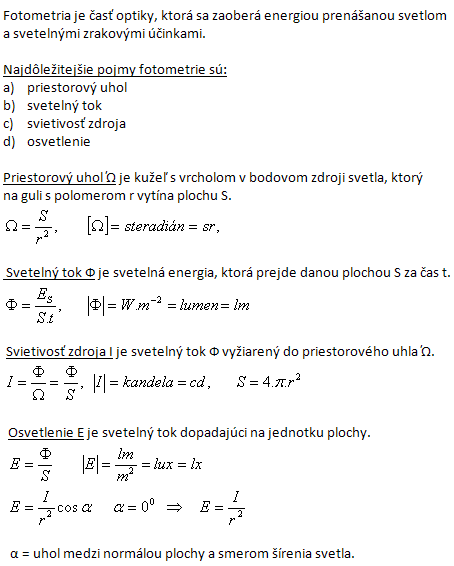 Definície fotometrických  jednotiekJedna kandela (cd) je 1/600 000 z m2 povrchu absolútne čierneho telesa pri teplote tuhnutia platiny () za normálneho tlaku (101325 Pa) Absolútne čierne teleso je fiktívne teleso, ktoré by všetko dopadajúce žiarenie pohlcovalo.Jeden lumen (lm) je svetelný tok, ktorý vyžaruje bodový zdroj o svietivosti jednej kandely do priestorového uhla jedného steradiána.Plocha má osvetlenie jeden lux (lx), ak na 1m2 tejto plochy dopadá svetelný tok jeden lumen.Svetlo sa šíri od zdroja priamočiaro všetkými smermi, preto svetelný tok ktorý je vo vzdialenosti 1m od zdroja svetla je rovnomerne rozprestretý na vnútornú guľovú plochu s polomerom 1m. Následne na guľovú plochu s polomerom 2m, atď...Svetelný tok / plocha gule
Príklad poklesu intenzity osvetlenia v závislosti od vzdialenosti zdroja svetla.Ako zdroj svetla je použitá klasická 100W žiarovka (s žeraviacim vláknom) so svetelným tokom 1400 lúmenov.Intenzita osvetlenia sa meria s luxmetrom.Príklad 1
Svetelný tok sviečky je približne 10 lúmenov. Vo vzdialenosti  je intenzita osvetlenia (jas):10lm/(plocha gule o polomere )   10 lm/(4π · ( · )) = 0,25 lm/m2 = 0,25 lx Výsledok: predmety, ktoré sú osvetlené sviečkou vo vzdialenosti  sú osvetlené približne rovnako ako vo svite mesiaca.Všeobecná zásada: Bodový zdroj svetla so svietivosťou X cd (kandela) spôsobí na kolmo osvetlenej ploche vo vzdialenosti  presne X luxov.Rádiometrické veličinyFotometrické veličinyžiarivý tok   svetelný tok  žiarivosť svietivosť  hustota žiarivého toku  Ahustota svetelného toku (osvetlenie)  vzdialenosť od zdroja svetla v (m)12345678910výsledná intenzita osvetlenia v luxoch140035015587,55638,828,521,817,214,0Niekoľko typických intenzít osvetleniaNiekoľko typických intenzít osvetleniajasný slnečný deň100 000 lxzamračené počasie v lete20 000 lxletný deň v tieni10 000 lxoperačná sála10 000 lxosvetlenie v TV-štúdiu1 000 lxosvetlenie kancelárie500 lxosvetlenie chodby100 lxosvetlenie ulice10 lxmesačný svit0,25 lxjasná hviezdna obloha0,001 lxzamračená nočná obloha bez cudzieho osvetlenia0,0001 lx